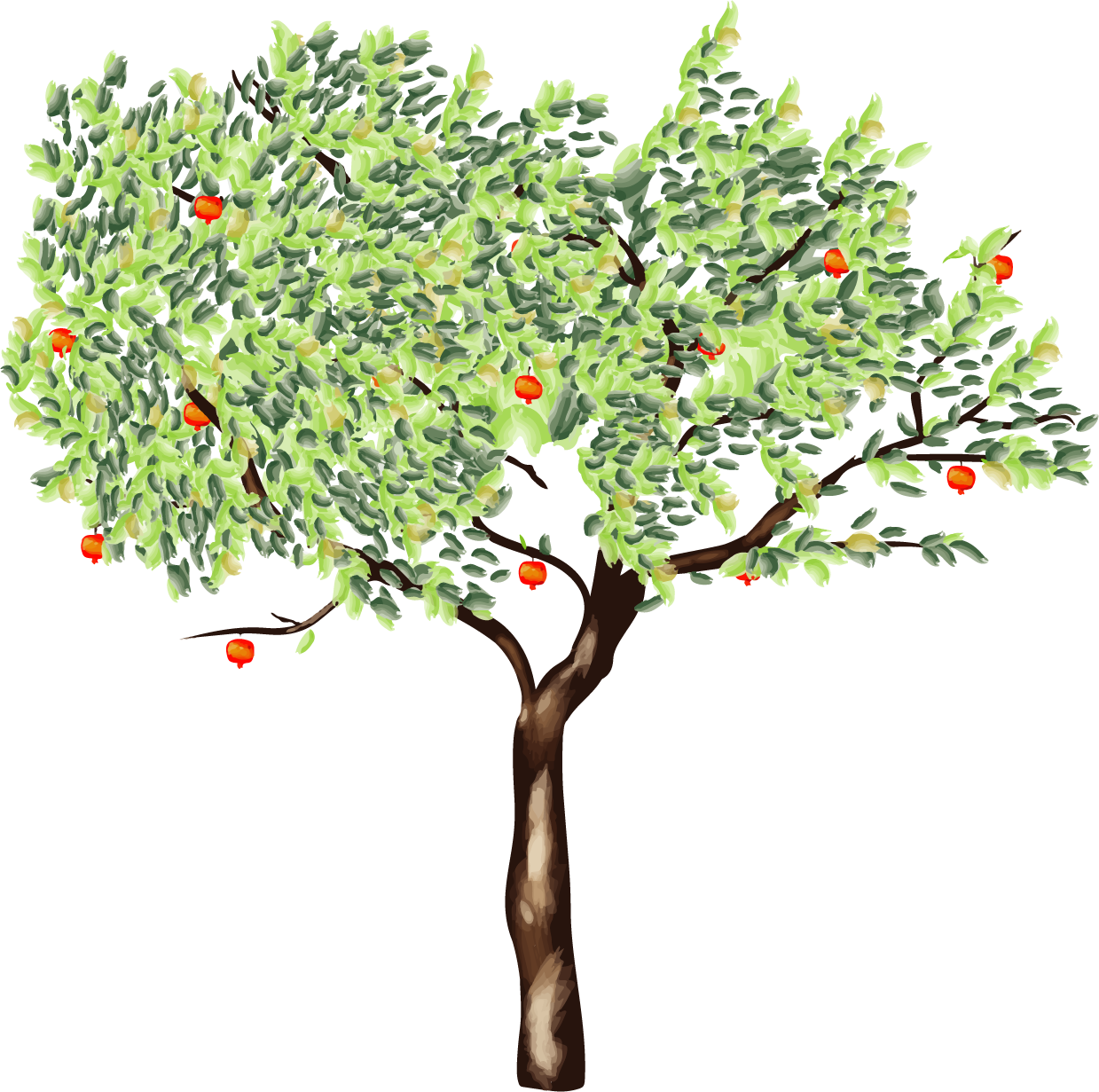 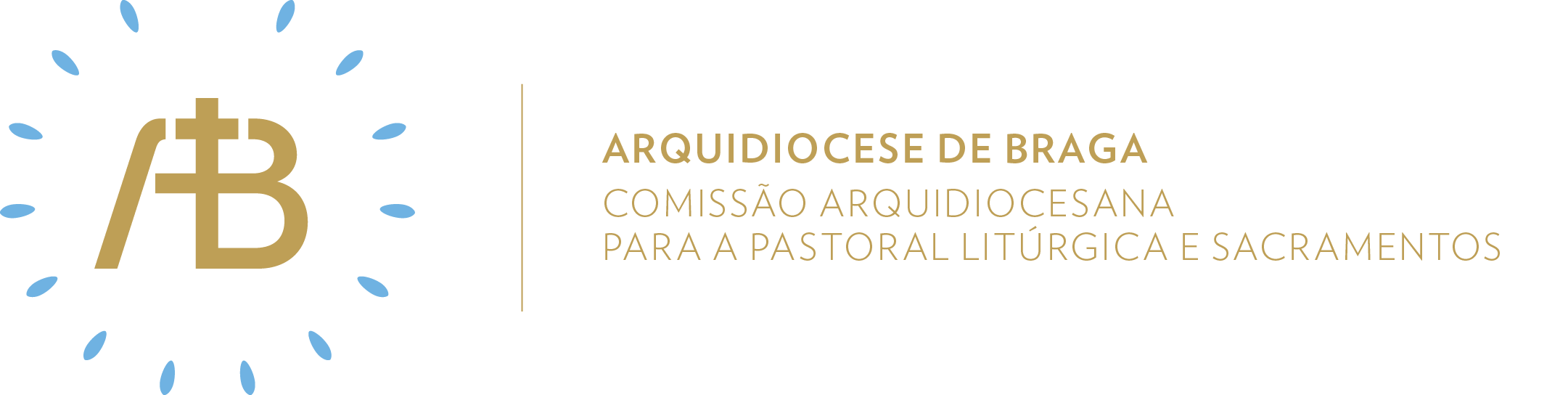 Ano C | Tempo Comum | Domingo XVISemente da nossa esperança“Recebeu-O em sua casa”.Itinerário simbólicoAtitude OrarConcretizaçãoDispor uma Bíblia junto de um prato e de um jarro, ambos de cerâmica.Elementos celebrativos a destacarSer comunidade acolhedoraMomento Pós-Comunhão[Leitor 1] Da Nota Pastoral “Todos, Tudo e Sempre em Missão” da Conferência Episcopal Portuguesa:“O santo Padre convida a Igreja a não ficar entre sem correr riscos, mas ter a coragem de ser uma Igreja viva, acolhedora, dos excluídos e dos estrangeiros”. [Leitor 2]Senhor Jesus, missionário, enviado do Pai aos nosso corações, queremos aprender a hospitalidade de Abraão, de Marta e Maria. São bem subjacentes em Abraão: a simplicidade, a prontidão e a candura. Abraão parece que estava já ali à espera de Alguém, acorre, apressa-se. Marta acolheu Jesus em sua casa, mas Maria escolheu a melhor parte porque acolheu o convidado, colocou-se aos Seus pés a escutá-Lo. Marta andou um pouco distraída e ocupada para que nada faltasse, mas esqueceu um pouco o convidado. É necessário acolher o irmão, mas dar-lhe tempo do nosso tempo. É importante abrir a porta da nossa casa ao Outro, mas sobretudo aquilo que Jesus nos pede é a abertura do coração à sua Palavra.Ser comunidade missionária1. Homilia. Em pleno Ano Missionário, somos convidados a trabalhar o tema da hospitalidade. Ser cristão, ser missionário, é acolher Deus e as suas propostas.. Nas leituras deste Domingo, encontramos três modelos de acolhimento: Abraão, Marta e Maria.  Abraão está atento, partilha tudo o que tem e encontra no hóspede que entra na sua tenda a figura do próprio Cristo. Marta e Maria acolhem Jesus em sua Casa: Marta mais preocupada em que nada falte para o acolhimento do Mestre, Maria escolhe a melhor parte, colocando-se aos pés de Jesus, disponível para escutar a sua Palavra.. O verdadeiro acolhimento passa por dar atenção àquele que vem ao nosso encontro, escutá-lo, partilhar com ele e fazê-lo sentir o quanto nos preocupamos com aquilo que ele sente... Uma das formas de exercer a nossa missão é acolher as pessoas que nos pedem alguma ajuda, ouvi-las, e fazê-las sentirem-se acolhidas. 2. Envio missionárioV/ Ide, o Pai nos ajude a continuarmos a compor melhor a figura do discípulo de Jesus. R/ Ámen.V/ Ide, o Filho nos convida a escolher o essencial – «uma só coisa é necessária»: escutar e colocar em prática a Sua Palavra.R/ Ámen.V/ Ide, o Espírito Santo faça de nós verdadeiros discípulos missionários que sabem discernir o essencial e lutar por aquilo que é importante.R/ Ámen.Sugestão de cânticos[Entrada] Deus vive na sua morada Santa (F. Santos)[Apresentação dos dons] Jesus entrou numa aldeia (A. Cartageno)[Comunhão] Eu estou à porta e chamo (F. Silva)[Pós-comunhão] Buscai primeiro o Reino de Deus (B. Sousa)[Final] Irmãos, a missa não findou (F. Silva)Eucologia[Orações presidenciais] Orações do XVI Domingo do Tempo Comum (Missal Romano, 410)[Oração Eucarística e Prefácio] Oração Eucarística V/D com prefácio próprio (Missal Romano, 1175ss)Oração UniversalV/ Caríssimos irmãos e irmãs: como Maria, irmã de Lázaro, sentada aos pés de Jesus, instruídos pelo que aprendemos, façamos subir ao Céu as nossas súplicas, dizendo confiantes:R/ Ouvi-nos, Senhor.Para que nas dioceses e paróquias de todo o mundo os anunciadores do Evangelho deixem Cristo falar nas suas palavras, oremos.Para que sejam vencidas em toda a parte a ignorância, a discriminação e as desigualdades, e se fortaleça a cultura, a concórdia e a amizade, oremos.Para que as pessoas saibam acolher, como Abraão, os que vêm até eles com fome e sede, e acreditem que o Senhor Se esconde em cada pobre, oremos.Para que Deus proteja os que viajam, reconduza ao seu lar os emigrantes, alivie o sofrimento dos enfermos e salve os moribundos, oremos.Para que aqueles que vão ter férias e os que nunca as tiveram vivam um tempo de lazer, mas também de aprofundamento da Fé, através da leitura de um bom livro, oremos.Para que o Espírito Santo nos faça compreender o que é completar em nós próprios o que falta à Paixão de Jesus Cristo, oremos.V/ Concedei, Senhor, a cada pessoa a graça de Vos servir nos mais pobres e fazei que os cristãos do mundo inteiro, à semelhança de Maria, irmã de Marta, saibam escutar a Palavra de Jesus. Ele que vive e reina por todos os séculos dos séculos.Viver na EsperançaIde. A missa é envio, é sempre missão que deve fazer ir ao encontro das pessoas concretas, sobretudo daqueles que estão à espera de: uma visita, uma palavra de acolhimento, um aperto de mão, de um pequeno gesto da nossa parte.